Актуальні гранти, проекти та програмиГранти від ПРООН для запобігання корупціїГранти від ПРООН для запобігання корупціїГранти від ПРООН для запобігання корупціїhttp://www.gurt.org.ua/news/grants/31475/    http://www.gurt.org.ua/news/grants/31475/    http://www.gurt.org.ua/news/grants/31475/    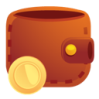 До 50000 доларівПРООН в Україні запрошує подавати заявки на грантовий конкурс «Участь організацій громадянського суспільства у впровадженні нового законодавства, спрямованого на запобігання корупції». Запрошення до участі у грантовому конкурсі має на меті надати кваліфікованим українським організаціям громадянського суспільства (ГО) інформацію щодо проекту ПРООН «Прозорість і доброчесність публічного сектору» і проінструктувати заявників щодо запрошення до участі у грантовому конкурсі. Запрошення містить опис критеріїв відповідності, порядок подання проектних пропозицій, процес відбору, а також вимоги щодо оцінювання і моніторингу впровадження відібраних проектів.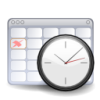 Не вказаноПРООН в Україні запрошує подавати заявки на грантовий конкурс «Участь організацій громадянського суспільства у впровадженні нового законодавства, спрямованого на запобігання корупції». Запрошення до участі у грантовому конкурсі має на меті надати кваліфікованим українським організаціям громадянського суспільства (ГО) інформацію щодо проекту ПРООН «Прозорість і доброчесність публічного сектору» і проінструктувати заявників щодо запрошення до участі у грантовому конкурсі. Запрошення містить опис критеріїв відповідності, порядок подання проектних пропозицій, процес відбору, а також вимоги щодо оцінювання і моніторингу впровадження відібраних проектів.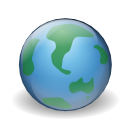 Англійська ПРООН в Україні запрошує подавати заявки на грантовий конкурс «Участь організацій громадянського суспільства у впровадженні нового законодавства, спрямованого на запобігання корупції». Запрошення до участі у грантовому конкурсі має на меті надати кваліфікованим українським організаціям громадянського суспільства (ГО) інформацію щодо проекту ПРООН «Прозорість і доброчесність публічного сектору» і проінструктувати заявників щодо запрошення до участі у грантовому конкурсі. Запрошення містить опис критеріїв відповідності, порядок подання проектних пропозицій, процес відбору, а також вимоги щодо оцінювання і моніторингу впровадження відібраних проектів.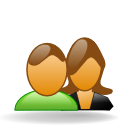 ГО, НУОПРООН в Україні запрошує подавати заявки на грантовий конкурс «Участь організацій громадянського суспільства у впровадженні нового законодавства, спрямованого на запобігання корупції». Запрошення до участі у грантовому конкурсі має на меті надати кваліфікованим українським організаціям громадянського суспільства (ГО) інформацію щодо проекту ПРООН «Прозорість і доброчесність публічного сектору» і проінструктувати заявників щодо запрошення до участі у грантовому конкурсі. Запрошення містить опис критеріїв відповідності, порядок подання проектних пропозицій, процес відбору, а також вимоги щодо оцінювання і моніторингу впровадження відібраних проектів.Антикорупційна реформа в Україні розпочалась у 2014 році, коли було прийнято пакет антикорупційного законодавства, до якого увійшов, зокрема, і Закон України «Про запобігання корупції». Саме цим законом було передбачено створення Національного агентства з питань запобігання корупції – центрального органу виконавчої влади, уповноваженого на забезпечення ведення Єдиного державного реєстру декларацій осіб, уповноважених на виконання функцій держави або місцевого самоврядування, перевірку декларацій та моніторинг стилю життя цих осіб, запобігання та врегулювання конфлікту інтересів, та інші повноваження у сфері превенції.У 2015 році закон набрав чинності, уряд України розпочав створення НАЗК. Залучення організацій громадянського суспільства до усіх етапів становлення і робити НАЗК є вирішальним для успішного функціонування цього органу. Активність громадських організацій на усіх рівнях сприятиме доукомплектуванню керівного складу НАЗК, повноцінному запуску цього органу, впровадженню електронної системи декларування та розробці регуляторної бази з конфлікту інтересів, декларування активів  та оцінки корупційних ризиків.Основні цілі цього грантового конкурсу: Більш активна громадська участь і ефективна адвокація створення і успішного функціонування НАЗКПідвищення прозорості і підзвітності НАЗК і підвищення професійних навиків його персоналу ( на національному і регіональному рівнях) через співпрацю з антикорупційною громадськістю;Посилення моніторингових спроможностей громадських організацій для проведення громадського моніторингу впровадження антикорупційної реформи на регіональному рівні.  Грантовий конкурс буде впроваджуватися в рамках двох лотів, перший лот зосереджується на підтримці проектів, що діють на центральному рівні, другий – підтримка проектів на регіональному рівні. Заявки на конкурс приймаються з 25 січня 2016 р. Кінцевий термін подачі заявок буде оголошений Проектом додатково, адже передбачається, що конкурс проводиться до моменту набору достатньої кількості і якості проектів для підтримки. Тривалість проектів  складатиме 12 місяців, і не перевищуватиме 50.000 доларів США.Більш детальні умови конкурсу і форми заявки можна переглянути у додатку чи дізнатися за електронною адресою eti.ua@undp.org   Антикорупційна реформа в Україні розпочалась у 2014 році, коли було прийнято пакет антикорупційного законодавства, до якого увійшов, зокрема, і Закон України «Про запобігання корупції». Саме цим законом було передбачено створення Національного агентства з питань запобігання корупції – центрального органу виконавчої влади, уповноваженого на забезпечення ведення Єдиного державного реєстру декларацій осіб, уповноважених на виконання функцій держави або місцевого самоврядування, перевірку декларацій та моніторинг стилю життя цих осіб, запобігання та врегулювання конфлікту інтересів, та інші повноваження у сфері превенції.У 2015 році закон набрав чинності, уряд України розпочав створення НАЗК. Залучення організацій громадянського суспільства до усіх етапів становлення і робити НАЗК є вирішальним для успішного функціонування цього органу. Активність громадських організацій на усіх рівнях сприятиме доукомплектуванню керівного складу НАЗК, повноцінному запуску цього органу, впровадженню електронної системи декларування та розробці регуляторної бази з конфлікту інтересів, декларування активів  та оцінки корупційних ризиків.Основні цілі цього грантового конкурсу: Більш активна громадська участь і ефективна адвокація створення і успішного функціонування НАЗКПідвищення прозорості і підзвітності НАЗК і підвищення професійних навиків його персоналу ( на національному і регіональному рівнях) через співпрацю з антикорупційною громадськістю;Посилення моніторингових спроможностей громадських організацій для проведення громадського моніторингу впровадження антикорупційної реформи на регіональному рівні.  Грантовий конкурс буде впроваджуватися в рамках двох лотів, перший лот зосереджується на підтримці проектів, що діють на центральному рівні, другий – підтримка проектів на регіональному рівні. Заявки на конкурс приймаються з 25 січня 2016 р. Кінцевий термін подачі заявок буде оголошений Проектом додатково, адже передбачається, що конкурс проводиться до моменту набору достатньої кількості і якості проектів для підтримки. Тривалість проектів  складатиме 12 місяців, і не перевищуватиме 50.000 доларів США.Більш детальні умови конкурсу і форми заявки можна переглянути у додатку чи дізнатися за електронною адресою eti.ua@undp.org   Антикорупційна реформа в Україні розпочалась у 2014 році, коли було прийнято пакет антикорупційного законодавства, до якого увійшов, зокрема, і Закон України «Про запобігання корупції». Саме цим законом було передбачено створення Національного агентства з питань запобігання корупції – центрального органу виконавчої влади, уповноваженого на забезпечення ведення Єдиного державного реєстру декларацій осіб, уповноважених на виконання функцій держави або місцевого самоврядування, перевірку декларацій та моніторинг стилю життя цих осіб, запобігання та врегулювання конфлікту інтересів, та інші повноваження у сфері превенції.У 2015 році закон набрав чинності, уряд України розпочав створення НАЗК. Залучення організацій громадянського суспільства до усіх етапів становлення і робити НАЗК є вирішальним для успішного функціонування цього органу. Активність громадських організацій на усіх рівнях сприятиме доукомплектуванню керівного складу НАЗК, повноцінному запуску цього органу, впровадженню електронної системи декларування та розробці регуляторної бази з конфлікту інтересів, декларування активів  та оцінки корупційних ризиків.Основні цілі цього грантового конкурсу: Більш активна громадська участь і ефективна адвокація створення і успішного функціонування НАЗКПідвищення прозорості і підзвітності НАЗК і підвищення професійних навиків його персоналу ( на національному і регіональному рівнях) через співпрацю з антикорупційною громадськістю;Посилення моніторингових спроможностей громадських організацій для проведення громадського моніторингу впровадження антикорупційної реформи на регіональному рівні.  Грантовий конкурс буде впроваджуватися в рамках двох лотів, перший лот зосереджується на підтримці проектів, що діють на центральному рівні, другий – підтримка проектів на регіональному рівні. Заявки на конкурс приймаються з 25 січня 2016 р. Кінцевий термін подачі заявок буде оголошений Проектом додатково, адже передбачається, що конкурс проводиться до моменту набору достатньої кількості і якості проектів для підтримки. Тривалість проектів  складатиме 12 місяців, і не перевищуватиме 50.000 доларів США.Більш детальні умови конкурсу і форми заявки можна переглянути у додатку чи дізнатися за електронною адресою eti.ua@undp.org   Гранти від Міжнародного Фонду з питань культурного розмаїттяГранти від Міжнародного Фонду з питань культурного розмаїттяГранти від Міжнародного Фонду з питань культурного розмаїттяhttp://en.unesco.org/creativity/ifcd/applyhttp://en.unesco.org/creativity/ifcd/applyhttp://en.unesco.org/creativity/ifcd/applyДо 100000 доларівМіжнародний Фонд ЮНЕСКО з питань культурного розмаїття запрошує міжнародні організації, неурядові організації та представників вразливих до суспільних явищ соціальних груп з країн, що розвиваються подавати заявки на участь у грантовому конкурсі. Розмір фінансування становить 100,000 доларів США для кожного проекту.Фонд підтримує проекти, які охоплюють такі напрямки:розробка політики і стратегій, які безпосередньо впливають на створення, виробництво, поширення та доступ до різноманітності форм культурного самовираження, в тому числі культурних товарів, послуг і заходів;15 квітня 2016р.Міжнародний Фонд ЮНЕСКО з питань культурного розмаїття запрошує міжнародні організації, неурядові організації та представників вразливих до суспільних явищ соціальних груп з країн, що розвиваються подавати заявки на участь у грантовому конкурсі. Розмір фінансування становить 100,000 доларів США для кожного проекту.Фонд підтримує проекти, які охоплюють такі напрямки:розробка політики і стратегій, які безпосередньо впливають на створення, виробництво, поширення та доступ до різноманітності форм культурного самовираження, в тому числі культурних товарів, послуг і заходів;АнглійськаМіжнародний Фонд ЮНЕСКО з питань культурного розмаїття запрошує міжнародні організації, неурядові організації та представників вразливих до суспільних явищ соціальних груп з країн, що розвиваються подавати заявки на участь у грантовому конкурсі. Розмір фінансування становить 100,000 доларів США для кожного проекту.Фонд підтримує проекти, які охоплюють такі напрямки:розробка політики і стратегій, які безпосередньо впливають на створення, виробництво, поширення та доступ до різноманітності форм культурного самовираження, в тому числі культурних товарів, послуг і заходів;МГО, НУО, представнкии соціальних груп населенняМіжнародний Фонд ЮНЕСКО з питань культурного розмаїття запрошує міжнародні організації, неурядові організації та представників вразливих до суспільних явищ соціальних груп з країн, що розвиваються подавати заявки на участь у грантовому конкурсі. Розмір фінансування становить 100,000 доларів США для кожного проекту.Фонд підтримує проекти, які охоплюють такі напрямки:розробка політики і стратегій, які безпосередньо впливають на створення, виробництво, поширення та доступ до різноманітності форм культурного самовираження, в тому числі культурних товарів, послуг і заходів;зміцнення відповідних інституційних інфраструктур, в тому числі професійного потенціалу і організаційних структур, підтримка життєздатних місцевих і регіональних культурних галузей і ринків в країнах, що розвиваються.Всі проекти, пов'язані з матеріальною або нематеріальною культурною спадщиниою будуть відхилені в ході технічної оцінки Секретаріатом ЮНЕСКО.Термін реалізації проекту складає 12 - 24 місяці. Максимальний обсяг гранту – 100000 доларів. Проекти, затверджені для фінансування отримають свої асигнування в кілька етапів. Одержувачі зазвичай отримують 50% від загальної суми, затвердженої на початку проекту, ще 30% в середині терміну реалізації проекту, а решта 20%, як тільки всі заходи будуть завершені, і остаточні звіти подаються.Зареєструватись у проекті можна на сайті: http://en.unesco.org/creativity/ifcd/apply Deadline: 15 квітня 2016р.зміцнення відповідних інституційних інфраструктур, в тому числі професійного потенціалу і організаційних структур, підтримка життєздатних місцевих і регіональних культурних галузей і ринків в країнах, що розвиваються.Всі проекти, пов'язані з матеріальною або нематеріальною культурною спадщиниою будуть відхилені в ході технічної оцінки Секретаріатом ЮНЕСКО.Термін реалізації проекту складає 12 - 24 місяці. Максимальний обсяг гранту – 100000 доларів. Проекти, затверджені для фінансування отримають свої асигнування в кілька етапів. Одержувачі зазвичай отримують 50% від загальної суми, затвердженої на початку проекту, ще 30% в середині терміну реалізації проекту, а решта 20%, як тільки всі заходи будуть завершені, і остаточні звіти подаються.Зареєструватись у проекті можна на сайті: http://en.unesco.org/creativity/ifcd/apply Deadline: 15 квітня 2016р.зміцнення відповідних інституційних інфраструктур, в тому числі професійного потенціалу і організаційних структур, підтримка життєздатних місцевих і регіональних культурних галузей і ринків в країнах, що розвиваються.Всі проекти, пов'язані з матеріальною або нематеріальною культурною спадщиниою будуть відхилені в ході технічної оцінки Секретаріатом ЮНЕСКО.Термін реалізації проекту складає 12 - 24 місяці. Максимальний обсяг гранту – 100000 доларів. Проекти, затверджені для фінансування отримають свої асигнування в кілька етапів. Одержувачі зазвичай отримують 50% від загальної суми, затвердженої на початку проекту, ще 30% в середині терміну реалізації проекту, а решта 20%, як тільки всі заходи будуть завершені, і остаточні звіти подаються.Зареєструватись у проекті можна на сайті: http://en.unesco.org/creativity/ifcd/apply Deadline: 15 квітня 2016р.Актуальні стажування та стипендіїАктуальні стажування та стипендіїАктуальні стажування та стипендіїМіжнародна Літня школа з прав меншин 2016Міжнародна Літня школа з прав меншин 2016Міжнародна Літня школа з прав меншин 2016http://www.tomlantosinstitute.hu/content/call-applications-global-minority-rights-summer-school-2016http://www.tomlantosinstitute.hu/content/call-applications-global-minority-rights-summer-school-2016http://www.tomlantosinstitute.hu/content/call-applications-global-minority-rights-summer-school-2016150 євроThe Tom Lantos Institute (TLI) і National University of Public Service (NUPS) у співпраці з Middlesex University London (MU) і за підтримки угорського Міністерства закордонних справ і торгівлі організують свою Четверту міжнародну літню школу з прав меншин з особливим акцентом на актуальності існуючих правових методів захисту меншин. У літній школі для учасників з усього світу буде проведено обговорення актуальних питань, пов'язаних з меншинами з провідними експертами та практиками у галузі міжнародного права, політології, соціології та історії.Лекції включають в себе:Хто це меншість? Теорія і практика;Антидискрімінація: адекватна основа для захисту меншин?Міжнародні та регіональні засоби захисту меншин;31 березня 2016р.The Tom Lantos Institute (TLI) і National University of Public Service (NUPS) у співпраці з Middlesex University London (MU) і за підтримки угорського Міністерства закордонних справ і торгівлі організують свою Четверту міжнародну літню школу з прав меншин з особливим акцентом на актуальності існуючих правових методів захисту меншин. У літній школі для учасників з усього світу буде проведено обговорення актуальних питань, пов'язаних з меншинами з провідними експертами та практиками у галузі міжнародного права, політології, соціології та історії.Лекції включають в себе:Хто це меншість? Теорія і практика;Антидискрімінація: адекватна основа для захисту меншин?Міжнародні та регіональні засоби захисту меншин;Англійська The Tom Lantos Institute (TLI) і National University of Public Service (NUPS) у співпраці з Middlesex University London (MU) і за підтримки угорського Міністерства закордонних справ і торгівлі організують свою Четверту міжнародну літню школу з прав меншин з особливим акцентом на актуальності існуючих правових методів захисту меншин. У літній школі для учасників з усього світу буде проведено обговорення актуальних питань, пов'язаних з меншинами з провідними експертами та практиками у галузі міжнародного права, політології, соціології та історії.Лекції включають в себе:Хто це меншість? Теорія і практика;Антидискрімінація: адекватна основа для захисту меншин?Міжнародні та регіональні засоби захисту меншин;Громадські діячі, журналісти, науковціThe Tom Lantos Institute (TLI) і National University of Public Service (NUPS) у співпраці з Middlesex University London (MU) і за підтримки угорського Міністерства закордонних справ і торгівлі організують свою Четверту міжнародну літню школу з прав меншин з особливим акцентом на актуальності існуючих правових методів захисту меншин. У літній школі для учасників з усього світу буде проведено обговорення актуальних питань, пов'язаних з меншинами з провідними експертами та практиками у галузі міжнародного права, політології, соціології та історії.Лекції включають в себе:Хто це меншість? Теорія і практика;Антидискрімінація: адекватна основа для захисту меншин?Міжнародні та регіональні засоби захисту меншин;Порівняльні підходи до захисту меншин: випадки Китаю, Індії, Угорщині, Нігерії та в Південній Африці;Критична оцінка ООН щодо захисту меншин і Форуму ООН з питань меншин;Стратегії борців за права меншин: Бесіди між активістами за права вихідців з Африки, угорських меншин, ромів і корінних народів.Програма починається з попереднього річного шкільного семінару на тему «мігрантів, біженців, меншин і міжнародного права" (робоча назва).Літня школа має такі цілі:Критично оцінити міжнародні норми захисту меншин і їх значимості;Огляд і порівняння існуючої практики захисту меншин у різних регіонах світу;Зрозуміти і обговорити принципову активність меншин і стратегій інформаційно-пропагандистської діяльності громадянського суспільства.Вартість участі складає 150 євро, яка охоплює навчання, проживання, харчування та культурно-масові заходи.Фінансова підтримка доступна для 15 учасників.Хто може брати участь?Магістри та доктори філософії, студенти, які бажають придбати конкурентоспроможну особисту компетентність;Державні службовці, викладачі вищих навчальних закладів та журналісти з пріоритетом висвітлення політики рівності, прав меншин, насліди етнічних конфліктів, а також відповідних нормам міжнародного права;Члени організацій громадянського суспільства, фахівці-практики;Всі, хто зацікавлений в останніх подіях, сучасній теорії та підвищення кваліфікації в галузі захисту меншин.Deadline: 31 березня 2016 року.Порівняльні підходи до захисту меншин: випадки Китаю, Індії, Угорщині, Нігерії та в Південній Африці;Критична оцінка ООН щодо захисту меншин і Форуму ООН з питань меншин;Стратегії борців за права меншин: Бесіди між активістами за права вихідців з Африки, угорських меншин, ромів і корінних народів.Програма починається з попереднього річного шкільного семінару на тему «мігрантів, біженців, меншин і міжнародного права" (робоча назва).Літня школа має такі цілі:Критично оцінити міжнародні норми захисту меншин і їх значимості;Огляд і порівняння існуючої практики захисту меншин у різних регіонах світу;Зрозуміти і обговорити принципову активність меншин і стратегій інформаційно-пропагандистської діяльності громадянського суспільства.Вартість участі складає 150 євро, яка охоплює навчання, проживання, харчування та культурно-масові заходи.Фінансова підтримка доступна для 15 учасників.Хто може брати участь?Магістри та доктори філософії, студенти, які бажають придбати конкурентоспроможну особисту компетентність;Державні службовці, викладачі вищих навчальних закладів та журналісти з пріоритетом висвітлення політики рівності, прав меншин, насліди етнічних конфліктів, а також відповідних нормам міжнародного права;Члени організацій громадянського суспільства, фахівці-практики;Всі, хто зацікавлений в останніх подіях, сучасній теорії та підвищення кваліфікації в галузі захисту меншин.Deadline: 31 березня 2016 року.Порівняльні підходи до захисту меншин: випадки Китаю, Індії, Угорщині, Нігерії та в Південній Африці;Критична оцінка ООН щодо захисту меншин і Форуму ООН з питань меншин;Стратегії борців за права меншин: Бесіди між активістами за права вихідців з Африки, угорських меншин, ромів і корінних народів.Програма починається з попереднього річного шкільного семінару на тему «мігрантів, біженців, меншин і міжнародного права" (робоча назва).Літня школа має такі цілі:Критично оцінити міжнародні норми захисту меншин і їх значимості;Огляд і порівняння існуючої практики захисту меншин у різних регіонах світу;Зрозуміти і обговорити принципову активність меншин і стратегій інформаційно-пропагандистської діяльності громадянського суспільства.Вартість участі складає 150 євро, яка охоплює навчання, проживання, харчування та культурно-масові заходи.Фінансова підтримка доступна для 15 учасників.Хто може брати участь?Магістри та доктори філософії, студенти, які бажають придбати конкурентоспроможну особисту компетентність;Державні службовці, викладачі вищих навчальних закладів та журналісти з пріоритетом висвітлення політики рівності, прав меншин, насліди етнічних конфліктів, а також відповідних нормам міжнародного права;Члени організацій громадянського суспільства, фахівці-практики;Всі, хто зацікавлений в останніх подіях, сучасній теорії та підвищення кваліфікації в галузі захисту меншин.Deadline: 31 березня 2016 року.Київська ініціативна група АльпбахаКиївська ініціативна група АльпбахаКиївська ініціативна група Альпбахаhttp://www.alpbach.org/en/scholarships/ http://www.alpbach.org/en/scholarships/ http://www.alpbach.org/en/scholarships/ СтипендіяКиївська ініціативна група Альпбаха проводить стипендіальний конкурс для внутрішньо переміщених осіб на участь у Європейському  Форумі Альпбаха - 2016, який цьогоріч проходитиме з 17 серпня по 2 вересня традиційно у Альпбаху, Австрія.До участі запрошуються громадяни України віком від 18 до 30 років, які є студентами І - VI курсів, випускниками, науковцями, аспірантами, молодими спеціалістами, представниками громадських організацій, та є внутрішньо переміщеними особами з Донецької, Луганської областей, Автономної Республіки Крим та м. Севастополя, або досі проживають на цих територіях.15 квітня 2016р.Київська ініціативна група Альпбаха проводить стипендіальний конкурс для внутрішньо переміщених осіб на участь у Європейському  Форумі Альпбаха - 2016, який цьогоріч проходитиме з 17 серпня по 2 вересня традиційно у Альпбаху, Австрія.До участі запрошуються громадяни України віком від 18 до 30 років, які є студентами І - VI курсів, випускниками, науковцями, аспірантами, молодими спеціалістами, представниками громадських організацій, та є внутрішньо переміщеними особами з Донецької, Луганської областей, Автономної Республіки Крим та м. Севастополя, або досі проживають на цих територіях.Англійська Київська ініціативна група Альпбаха проводить стипендіальний конкурс для внутрішньо переміщених осіб на участь у Європейському  Форумі Альпбаха - 2016, який цьогоріч проходитиме з 17 серпня по 2 вересня традиційно у Альпбаху, Австрія.До участі запрошуються громадяни України віком від 18 до 30 років, які є студентами І - VI курсів, випускниками, науковцями, аспірантами, молодими спеціалістами, представниками громадських організацій, та є внутрішньо переміщеними особами з Донецької, Луганської областей, Автономної Республіки Крим та м. Севастополя, або досі проживають на цих територіях.ВПОКиївська ініціативна група Альпбаха проводить стипендіальний конкурс для внутрішньо переміщених осіб на участь у Європейському  Форумі Альпбаха - 2016, який цьогоріч проходитиме з 17 серпня по 2 вересня традиційно у Альпбаху, Австрія.До участі запрошуються громадяни України віком від 18 до 30 років, які є студентами І - VI курсів, випускниками, науковцями, аспірантами, молодими спеціалістами, представниками громадських організацій, та є внутрішньо переміщеними особами з Донецької, Луганської областей, Автономної Республіки Крим та м. Севастополя, або досі проживають на цих територіях.Етапи конкурсу:18 лютого - 15 квітня - прийом заявок;15 квітня - 5 травня - опрацювання отриманих заявок та визначення учасників, які будуть запрошеня на співбесіди;5 травня - 1 червня - проведення співбесід;до 15 червня - визначення переможців стипендіального конкурсу.Для участі у конкурсі необхідно до 15 квітня надіслати на електронну адресу kiga.forum.alpbach.network@gmail.com:мотиваційний лист за зразком;резюме за зразком;сканована довідка з місця навчання, у разі закінчення навчання - сканований диплом, довідка з місця роботи (допускається фото високої якості);сканована довідка про взятят на облік ВПО (за наявності. У разі відсутності її - пояснення у довільній формі);обовязкове есе на тему: "The five main "betrayals" and "victories" of post-Maidan Ukraine" (5 головних "зрад" та "перемог"» постмайданівської України).Есе повинне містити чіткі 5 пунктів «зрад» та 5 пунктів «перемог», які на Вашу думку стали визначальними для постмайданівської України. Кожен пункт повинен включати аргументи та Ваше пояснення, чому саме цей пункт визначає поразку усього українського суспільства, або навпаки дозволить побудуват0и нову країну, шляхом реформування. До таких пунктів можуть відноситись, наприклад, «зрада No 2. Поразка громадянського суспільства», або «перемога No 4. Створення Національної поліції». Ми заохочуємо Вас, якщо «зради» та «перемоги» будуть якомога менш абстрактними та матимуть безпосередній стосунок до Вашої спеціалізації або сфери діяльності.Вимоги до есе:мова – англійська;об’єм – до 3 сторінок формату А4, 12 шрифт Times New Roman, міжрядковий інтервал 1,5;виключно авторська робота (у разі виявлення плагіату – робота та документи учасника не розглядаються).Стипендіат повинен мати дійсний закордонний паспорт з кінцевим терміном дії мінімум 3 місяці після закінчення поїздки в Австрію на участь у Європейському Форумі Альпбаха з мінімум двома чистими сторінками для візи, термін дії якого не повинен перевищувати 10 років.В залежності від програми та строків перебування розмір стипендії може змінюватися. Стипендія покриває участь в програмі ЄФА – 2016, навчальні матеріали, посібники для семінарського тижня та програми симпозіумів, проживання зі сніданком, добові у розмірі 17 євро на добу, вечері під час прийомів, транспортні витрати з України до Австрії, екскурсії, оформлення Шенгенської візи, без оплати вартості консульського збору в посольстві Австрії, а також поліси страхування для виїзду за кордон, які покриваються партнером Конкурсу – страховою компанією «Княжа Вієнна Іншуранс Груп».У разі виникнення питань:E-mail: d.voyuta@gmail.com;VK: Київська ініціативна група Альпбаха;FB: Kyiv Initiative Group Alpbach.Deadline - 15 квітня 2016 року.Етапи конкурсу:18 лютого - 15 квітня - прийом заявок;15 квітня - 5 травня - опрацювання отриманих заявок та визначення учасників, які будуть запрошеня на співбесіди;5 травня - 1 червня - проведення співбесід;до 15 червня - визначення переможців стипендіального конкурсу.Для участі у конкурсі необхідно до 15 квітня надіслати на електронну адресу kiga.forum.alpbach.network@gmail.com:мотиваційний лист за зразком;резюме за зразком;сканована довідка з місця навчання, у разі закінчення навчання - сканований диплом, довідка з місця роботи (допускається фото високої якості);сканована довідка про взятят на облік ВПО (за наявності. У разі відсутності її - пояснення у довільній формі);обовязкове есе на тему: "The five main "betrayals" and "victories" of post-Maidan Ukraine" (5 головних "зрад" та "перемог"» постмайданівської України).Есе повинне містити чіткі 5 пунктів «зрад» та 5 пунктів «перемог», які на Вашу думку стали визначальними для постмайданівської України. Кожен пункт повинен включати аргументи та Ваше пояснення, чому саме цей пункт визначає поразку усього українського суспільства, або навпаки дозволить побудуват0и нову країну, шляхом реформування. До таких пунктів можуть відноситись, наприклад, «зрада No 2. Поразка громадянського суспільства», або «перемога No 4. Створення Національної поліції». Ми заохочуємо Вас, якщо «зради» та «перемоги» будуть якомога менш абстрактними та матимуть безпосередній стосунок до Вашої спеціалізації або сфери діяльності.Вимоги до есе:мова – англійська;об’єм – до 3 сторінок формату А4, 12 шрифт Times New Roman, міжрядковий інтервал 1,5;виключно авторська робота (у разі виявлення плагіату – робота та документи учасника не розглядаються).Стипендіат повинен мати дійсний закордонний паспорт з кінцевим терміном дії мінімум 3 місяці після закінчення поїздки в Австрію на участь у Європейському Форумі Альпбаха з мінімум двома чистими сторінками для візи, термін дії якого не повинен перевищувати 10 років.В залежності від програми та строків перебування розмір стипендії може змінюватися. Стипендія покриває участь в програмі ЄФА – 2016, навчальні матеріали, посібники для семінарського тижня та програми симпозіумів, проживання зі сніданком, добові у розмірі 17 євро на добу, вечері під час прийомів, транспортні витрати з України до Австрії, екскурсії, оформлення Шенгенської візи, без оплати вартості консульського збору в посольстві Австрії, а також поліси страхування для виїзду за кордон, які покриваються партнером Конкурсу – страховою компанією «Княжа Вієнна Іншуранс Груп».У разі виникнення питань:E-mail: d.voyuta@gmail.com;VK: Київська ініціативна група Альпбаха;FB: Kyiv Initiative Group Alpbach.Deadline - 15 квітня 2016 року.Етапи конкурсу:18 лютого - 15 квітня - прийом заявок;15 квітня - 5 травня - опрацювання отриманих заявок та визначення учасників, які будуть запрошеня на співбесіди;5 травня - 1 червня - проведення співбесід;до 15 червня - визначення переможців стипендіального конкурсу.Для участі у конкурсі необхідно до 15 квітня надіслати на електронну адресу kiga.forum.alpbach.network@gmail.com:мотиваційний лист за зразком;резюме за зразком;сканована довідка з місця навчання, у разі закінчення навчання - сканований диплом, довідка з місця роботи (допускається фото високої якості);сканована довідка про взятят на облік ВПО (за наявності. У разі відсутності її - пояснення у довільній формі);обовязкове есе на тему: "The five main "betrayals" and "victories" of post-Maidan Ukraine" (5 головних "зрад" та "перемог"» постмайданівської України).Есе повинне містити чіткі 5 пунктів «зрад» та 5 пунктів «перемог», які на Вашу думку стали визначальними для постмайданівської України. Кожен пункт повинен включати аргументи та Ваше пояснення, чому саме цей пункт визначає поразку усього українського суспільства, або навпаки дозволить побудуват0и нову країну, шляхом реформування. До таких пунктів можуть відноситись, наприклад, «зрада No 2. Поразка громадянського суспільства», або «перемога No 4. Створення Національної поліції». Ми заохочуємо Вас, якщо «зради» та «перемоги» будуть якомога менш абстрактними та матимуть безпосередній стосунок до Вашої спеціалізації або сфери діяльності.Вимоги до есе:мова – англійська;об’єм – до 3 сторінок формату А4, 12 шрифт Times New Roman, міжрядковий інтервал 1,5;виключно авторська робота (у разі виявлення плагіату – робота та документи учасника не розглядаються).Стипендіат повинен мати дійсний закордонний паспорт з кінцевим терміном дії мінімум 3 місяці після закінчення поїздки в Австрію на участь у Європейському Форумі Альпбаха з мінімум двома чистими сторінками для візи, термін дії якого не повинен перевищувати 10 років.В залежності від програми та строків перебування розмір стипендії може змінюватися. Стипендія покриває участь в програмі ЄФА – 2016, навчальні матеріали, посібники для семінарського тижня та програми симпозіумів, проживання зі сніданком, добові у розмірі 17 євро на добу, вечері під час прийомів, транспортні витрати з України до Австрії, екскурсії, оформлення Шенгенської візи, без оплати вартості консульського збору в посольстві Австрії, а також поліси страхування для виїзду за кордон, які покриваються партнером Конкурсу – страховою компанією «Княжа Вієнна Іншуранс Груп».У разі виникнення питань:E-mail: d.voyuta@gmail.com;VK: Київська ініціативна група Альпбаха;FB: Kyiv Initiative Group Alpbach.Deadline - 15 квітня 2016 року.Центр культурного менеджменту (Львів)Центр культурного менеджменту (Львів)Центр культурного менеджменту (Львів)http://www.kultura.org.ua/?p=1058 http://www.kultura.org.ua/?p=1058 http://www.kultura.org.ua/?p=1058 До 7000 грнЦентр культурного менеджменту (Львів) за фінансування Національного фонду підтримки демократії (National Endowment for Democracy, NED, США) з 1 жовтня 2015 року розпочинають в Україні річну Програму національних обмінів, зорієнтовану на активних громадян, для яких інтенсивна співпраця та конструктивний діалог між різними регіонами України – сходом, заходом, центром, півднем і північчю – є важливою складовою розвитку країни.Програма національних обмінів не має вікових обмежень – основним критерієм відбору буде якість пропонованих проектів та їх потенційний вплив на переосмислення подій в країні.1 вересня 2016р.Центр культурного менеджменту (Львів) за фінансування Національного фонду підтримки демократії (National Endowment for Democracy, NED, США) з 1 жовтня 2015 року розпочинають в Україні річну Програму національних обмінів, зорієнтовану на активних громадян, для яких інтенсивна співпраця та конструктивний діалог між різними регіонами України – сходом, заходом, центром, півднем і північчю – є важливою складовою розвитку країни.Програма національних обмінів не має вікових обмежень – основним критерієм відбору буде якість пропонованих проектів та їх потенційний вплив на переосмислення подій в країні.Українська  Центр культурного менеджменту (Львів) за фінансування Національного фонду підтримки демократії (National Endowment for Democracy, NED, США) з 1 жовтня 2015 року розпочинають в Україні річну Програму національних обмінів, зорієнтовану на активних громадян, для яких інтенсивна співпраця та конструктивний діалог між різними регіонами України – сходом, заходом, центром, півднем і північчю – є важливою складовою розвитку країни.Програма національних обмінів не має вікових обмежень – основним критерієм відбору буде якість пропонованих проектів та їх потенційний вплив на переосмислення подій в країні.Молодь Центр культурного менеджменту (Львів) за фінансування Національного фонду підтримки демократії (National Endowment for Democracy, NED, США) з 1 жовтня 2015 року розпочинають в Україні річну Програму національних обмінів, зорієнтовану на активних громадян, для яких інтенсивна співпраця та конструктивний діалог між різними регіонами України – сходом, заходом, центром, півднем і північчю – є важливою складовою розвитку країни.Програма національних обмінів не має вікових обмежень – основним критерієм відбору буде якість пропонованих проектів та їх потенційний вплив на переосмислення подій в країні.Програма покликана сприяти всебічній співпраці соціально-активних громадян, насамперед молоді, на міжрегіональному рівні через:творче і терпиме переосмислення розмаїтої історичної та культурної спадщини;аналіз та переосмислення своєї індивідуальної та регіональної ідентичності;розвінчування навіяних пропагандою стереотипів;порозуміння і протистояння пропагандистським кліше;контакти між людьми;обміни досвідом, відчуттями, переживаннями, поглядами;спільні обговорення стратегії розвитку країни.До участі в програмі запрошуємо:молодіжних лідерів, активістів, які хочуть поділитися своїми думками та ідеями зі своїми ровесниками в інших географічно-протилежних областях;громадських та культурних діячів, соціально активних людей, митців, журналістів, вчителів, викладачів, підприємців та усіх, хто має чим поділитися.Приклади можливих форматів (перелік неповний):Зустрічі, дискусії у студентських клубах, коворкінгах, прес-клубах, конференц-залах, бібліотеках.Фотовиставки, презентації блогів, книжок, відеофільмів про важливі для країни спільні і спірні теми.Спільні журналістські міжрегіональні програми, публікації, серії інтерв’ю.Модеровані дискусії на тему особистої та регіональної ідентичності мешканців східних та західних областей України, героїв/взірців для наслідування, як ці герої формують нашу ідентичність та поведінку.Усі учасники програми мають бути зареєстрованими користувачами Платформи національних обмінів, де вони матимуть змогу анонсувати заплановані події та підсумовувати їх результати.Обміни передбачають:підготовчий/адаптаційний період учасників по приїзді (2 дні), для неформальних зустрічей з колегами та друзями з метою обміну інформацією та думками, обговорення запланованих заходів;реалізація запланованої програми візиту (1-3 дні);підсумування програми візиту із колегами, друзями, місцевою громадою (1-2 дні) – обговорення представленої програми, розбіжностей/подібностей у поглядах і трактуваннях, можливостей подальших дій.Бюджет програми передбачає фінансову підтримку 50 обмінам тривалістю 5-7 днів.   Максимальна сума гранту на здійснення обміну – 7000 грн., що може включати витрати на дорогу, проживання, харчування, кошти на реалізацію пропонованих проектів, гонорар.Deadline – 1 вересня 2016 року.Програма покликана сприяти всебічній співпраці соціально-активних громадян, насамперед молоді, на міжрегіональному рівні через:творче і терпиме переосмислення розмаїтої історичної та культурної спадщини;аналіз та переосмислення своєї індивідуальної та регіональної ідентичності;розвінчування навіяних пропагандою стереотипів;порозуміння і протистояння пропагандистським кліше;контакти між людьми;обміни досвідом, відчуттями, переживаннями, поглядами;спільні обговорення стратегії розвитку країни.До участі в програмі запрошуємо:молодіжних лідерів, активістів, які хочуть поділитися своїми думками та ідеями зі своїми ровесниками в інших географічно-протилежних областях;громадських та культурних діячів, соціально активних людей, митців, журналістів, вчителів, викладачів, підприємців та усіх, хто має чим поділитися.Приклади можливих форматів (перелік неповний):Зустрічі, дискусії у студентських клубах, коворкінгах, прес-клубах, конференц-залах, бібліотеках.Фотовиставки, презентації блогів, книжок, відеофільмів про важливі для країни спільні і спірні теми.Спільні журналістські міжрегіональні програми, публікації, серії інтерв’ю.Модеровані дискусії на тему особистої та регіональної ідентичності мешканців східних та західних областей України, героїв/взірців для наслідування, як ці герої формують нашу ідентичність та поведінку.Усі учасники програми мають бути зареєстрованими користувачами Платформи національних обмінів, де вони матимуть змогу анонсувати заплановані події та підсумовувати їх результати.Обміни передбачають:підготовчий/адаптаційний період учасників по приїзді (2 дні), для неформальних зустрічей з колегами та друзями з метою обміну інформацією та думками, обговорення запланованих заходів;реалізація запланованої програми візиту (1-3 дні);підсумування програми візиту із колегами, друзями, місцевою громадою (1-2 дні) – обговорення представленої програми, розбіжностей/подібностей у поглядах і трактуваннях, можливостей подальших дій.Бюджет програми передбачає фінансову підтримку 50 обмінам тривалістю 5-7 днів.   Максимальна сума гранту на здійснення обміну – 7000 грн., що може включати витрати на дорогу, проживання, харчування, кошти на реалізацію пропонованих проектів, гонорар.Deadline – 1 вересня 2016 року.Програма покликана сприяти всебічній співпраці соціально-активних громадян, насамперед молоді, на міжрегіональному рівні через:творче і терпиме переосмислення розмаїтої історичної та культурної спадщини;аналіз та переосмислення своєї індивідуальної та регіональної ідентичності;розвінчування навіяних пропагандою стереотипів;порозуміння і протистояння пропагандистським кліше;контакти між людьми;обміни досвідом, відчуттями, переживаннями, поглядами;спільні обговорення стратегії розвитку країни.До участі в програмі запрошуємо:молодіжних лідерів, активістів, які хочуть поділитися своїми думками та ідеями зі своїми ровесниками в інших географічно-протилежних областях;громадських та культурних діячів, соціально активних людей, митців, журналістів, вчителів, викладачів, підприємців та усіх, хто має чим поділитися.Приклади можливих форматів (перелік неповний):Зустрічі, дискусії у студентських клубах, коворкінгах, прес-клубах, конференц-залах, бібліотеках.Фотовиставки, презентації блогів, книжок, відеофільмів про важливі для країни спільні і спірні теми.Спільні журналістські міжрегіональні програми, публікації, серії інтерв’ю.Модеровані дискусії на тему особистої та регіональної ідентичності мешканців східних та західних областей України, героїв/взірців для наслідування, як ці герої формують нашу ідентичність та поведінку.Усі учасники програми мають бути зареєстрованими користувачами Платформи національних обмінів, де вони матимуть змогу анонсувати заплановані події та підсумовувати їх результати.Обміни передбачають:підготовчий/адаптаційний період учасників по приїзді (2 дні), для неформальних зустрічей з колегами та друзями з метою обміну інформацією та думками, обговорення запланованих заходів;реалізація запланованої програми візиту (1-3 дні);підсумування програми візиту із колегами, друзями, місцевою громадою (1-2 дні) – обговорення представленої програми, розбіжностей/подібностей у поглядах і трактуваннях, можливостей подальших дій.Бюджет програми передбачає фінансову підтримку 50 обмінам тривалістю 5-7 днів.   Максимальна сума гранту на здійснення обміну – 7000 грн., що може включати витрати на дорогу, проживання, харчування, кошти на реалізацію пропонованих проектів, гонорар.Deadline – 1 вересня 2016 року.Створення можливостей для жінок-підприємцівСтворення можливостей для жінок-підприємцівСтворення можливостей для жінок-підприємцівhttp://www.intracen.org/wvef/   http://www.intracen.org/wvef/   http://www.intracen.org/wvef/   150 євроМіжнародний торговий центр (ITC) і Асоціація жінок-підприємців Туреччини (KAGIDER) запрошує на Виставку та форум для жінок-підприємців 2016 (WVEF 2016), який відбудеться 1-го та 2-го вересня в Стамбулі, Туреччина. Ця подія має на меті створенння тривалих можливостей для жінок-підприємців шляхом навчання, підвищення кваліфікації та організації зустрічей з покупцями.Пріоритетні напрямки:Інформаційні та комунікаційні технології (ІКТ) і бізнес-послугиТекстиль та одягТуризм30 квітня 2016р.Міжнародний торговий центр (ITC) і Асоціація жінок-підприємців Туреччини (KAGIDER) запрошує на Виставку та форум для жінок-підприємців 2016 (WVEF 2016), який відбудеться 1-го та 2-го вересня в Стамбулі, Туреччина. Ця подія має на меті створенння тривалих можливостей для жінок-підприємців шляхом навчання, підвищення кваліфікації та організації зустрічей з покупцями.Пріоритетні напрямки:Інформаційні та комунікаційні технології (ІКТ) і бізнес-послугиТекстиль та одягТуризмАнглійська Міжнародний торговий центр (ITC) і Асоціація жінок-підприємців Туреччини (KAGIDER) запрошує на Виставку та форум для жінок-підприємців 2016 (WVEF 2016), який відбудеться 1-го та 2-го вересня в Стамбулі, Туреччина. Ця подія має на меті створенння тривалих можливостей для жінок-підприємців шляхом навчання, підвищення кваліфікації та організації зустрічей з покупцями.Пріоритетні напрямки:Інформаційні та комунікаційні технології (ІКТ) і бізнес-послугиТекстиль та одягТуризмГромадські діячі, журналісти, науковціМіжнародний торговий центр (ITC) і Асоціація жінок-підприємців Туреччини (KAGIDER) запрошує на Виставку та форум для жінок-підприємців 2016 (WVEF 2016), який відбудеться 1-го та 2-го вересня в Стамбулі, Туреччина. Ця подія має на меті створенння тривалих можливостей для жінок-підприємців шляхом навчання, підвищення кваліфікації та організації зустрічей з покупцями.Пріоритетні напрямки:Інформаційні та комунікаційні технології (ІКТ) і бізнес-послугиТекстиль та одягТуризмКритерії прийнятності:Власником компанії повинна бути жінка;Компанія повинна бути офіційно зареєстрована;Компанія повинна працювати в одному або декількох з перелічених вище напрямків; Компанія повинна бути зареєстрована в країні з економікою перехідного періоду або країні, що розвивається.Зареєструватись можна на офіційному сайті: http://www.intracen.org/wvef/ Deadline: 30 квітня 2016р.Критерії прийнятності:Власником компанії повинна бути жінка;Компанія повинна бути офіційно зареєстрована;Компанія повинна працювати в одному або декількох з перелічених вище напрямків; Компанія повинна бути зареєстрована в країні з економікою перехідного періоду або країні, що розвивається.Зареєструватись можна на офіційному сайті: http://www.intracen.org/wvef/ Deadline: 30 квітня 2016р.Критерії прийнятності:Власником компанії повинна бути жінка;Компанія повинна бути офіційно зареєстрована;Компанія повинна працювати в одному або декількох з перелічених вище напрямків; Компанія повинна бути зареєстрована в країні з економікою перехідного періоду або країні, що розвивається.Зареєструватись можна на офіційному сайті: http://www.intracen.org/wvef/ Deadline: 30 квітня 2016р.